Publicado en Donostia - San Sebastián el 19/08/2020 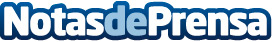 Policlínica Gipuzkoa, centro médico de UEFA para la fase final de la Champions League femenina en GipuzkoaGuillermo Murgia, en calidad de Director Médico Oficial de la de UEFA para la disputa de la fase final de la Champions League Femenina en Gipuzkoa, visitaba ayer las instalaciones de Policlínica Gipuzkoa, que será el centro médico que atenderá cualquier incidencia sanitaria que pueda producirse durante los días que dure el torneo en el TerritorioDatos de contacto:Goiuri Eceiza638814284Nota de prensa publicada en: https://www.notasdeprensa.es/policlinica-gipuzkoa-centro-medico-de-uefa Categorias: Medicina Fútbol País Vasco http://www.notasdeprensa.es